Welcome to HBCJanuary 22, 2023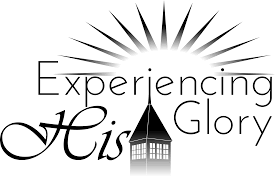 Highland Baptist Church 1500 Husband Road, Paducah, KY 42003Phone 270-442-6444 – Fax 270-442-3373Email:  rp.beck@comcast.net           Pastor			   	                  Dr. Richard Beck           Song Leader                                                      Mr. Carl Wilson           Music Director                               Dr. Carolyn Watson-NickellBlessed is the nation whose God is the LORD                                                                                          Psalm 33:12;Dare to Be A DANIEL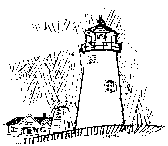 Sunday		 10:30 Worship Service In Person and on Facebook LiveWednesday 		6:30 Praying and Singing			7:15 Choir PracticePRAY FOR REVIVAL, FOR AMERICA!NEXT SUNDAY AT HBC10:30 - Dr. Jack Baskin3:00 - Ladies Meeting withDr. Shari BaskinSpecial Music by KATHY WALLACE, Refreshments, PrizesPlease Sign Up by Wednesday if you will be attending - Sign-up sheet on the White Table by the Sound Booth.     INVITE OTHERS TO ATTEND!Stewardship Reports for 2022 are available.They are on the glass table in alphabetical order._________________________________________________________Today’s Scripture Reading - Daniel 1:3-7;Daniel 1:3; And the king spake unto Ashpenaz the master of his eunuchs, that he should bring certain of the children of Israel, and of the king's seed, and of the princes; 4  Children in whom was no blemish, but well favoured, and skilful in all wisdom, and cunning in knowledge, and understanding science, and such as had ability in them to stand in the king's palace, and whom they might teach the learning and the tongue of the Chaldeans. 5  And the king appointed them a daily provision of the king's meat, and of the wine which he drank: so nourishing them three years, that at the end thereof they might stand before the king. 6  Now among these were of the children of Judah, Daniel, Hananiah, Mishael, and Azariah: 7  Unto whom the prince of the eunuchs gave names: for he gave unto Daniel the name of Belteshazzar; and to Hananiah, of Shadrach; and to Mishael, of Meshach; and to Azariah, of Abednego. 